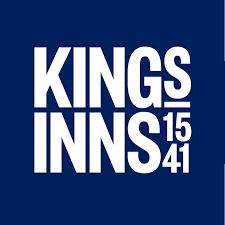 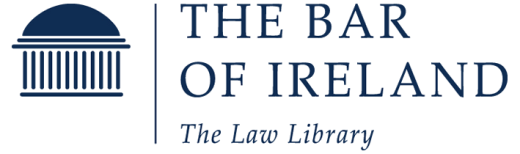 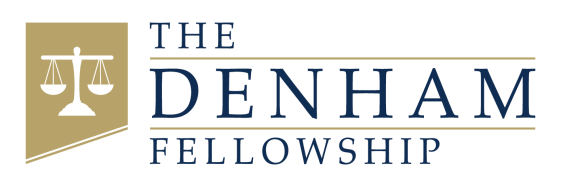 The Denham Fellowship 2022Application Form for applicant categories 1 and 2This application form is for the following categories of applicant. Please tick the category that applies to you.  Category 1	Graduates holding a Law degree that is approved for the purposes of eligibility to sit the King’s Inns Entrance Examination and who accessed a Higher Education Institution through an Access Programme/Access Route as school leavers, or mature years’ students*, due to socio-economic disadvantage. This category includes persons who have not yet completed an approved Law degree but who are due to complete same in the year of application for the Fellowship.Category 2		Graduates of other disciplines who have been awarded the Diploma in Legal Studies at The Honorable Society of King’s Inns and who accessed a Higher Education Institution through an Access Programme/Access Route as school leavers, or mature years’ students*, due to socio-economic disadvantage. This category includes persons who have not yet completed the Diploma in Legal Studies but who are due to complete same in the year of application for the Fellowship.* Mature years' students are defined as those aged 23 years or over prior to entry date and who have no previous undergraduate Level 8 qualification.Personal DetailsPersonal DetailsPersonal DetailsPersonal DetailsSurname:First Name(s):Date of Birth* (DDMMYY):Country of Birth:Gender:Home Address:	Home Address:	Home Address:	Home Address:	Eircode:Correspondence Address  (if different): 	Correspondence Address  (if different): 	Correspondence Address  (if different): 	Correspondence Address  (if different): 	Eircode:Home Phone:	Work Phone:	Mobile Phone:	Email: 	* Please enclose a copy of your birth certificate or passport* Please enclose a copy of your birth certificate or passport* Please enclose a copy of your birth certificate or passport* Please enclose a copy of your birth certificate or passportEducationEducationEducationDid you enter a Higher Education Institution through an Access Programme/Access Route?*Did you enter a Higher Education Institution through an Access Programme/Access Route?*Yes        No       
If yes, please provide details and enclose a letter from the Access Office of your current or former Higher Education Institution confirming that you accessed third level education through a specified Access Programme/Access Route due to socio-economic disadvantage.If no, you are not eligible for the Fellowship. *Definition of “Access Programme/Access Route” extends to a variety of higher education initiatives which support access to third level education, and which are specifically targeted at students from socio-economic disadvantaged backgrounds, for example the Higher Education Access Route (HEAR) and other access initiatives which are local and specific to individual Higher Education Institutions and which cater to both school leavers and mature years’ students. Mature years' students are defined as those aged 23 years or over prior to entry date and who have no previous undergraduate Level 8 qualification. If you are unsure as to whether or not you qualify as an “Access Student” please contact fellowship@lawlibrary.ie.     If yes, please provide details and enclose a letter from the Access Office of your current or former Higher Education Institution confirming that you accessed third level education through a specified Access Programme/Access Route due to socio-economic disadvantage.If no, you are not eligible for the Fellowship. *Definition of “Access Programme/Access Route” extends to a variety of higher education initiatives which support access to third level education, and which are specifically targeted at students from socio-economic disadvantaged backgrounds, for example the Higher Education Access Route (HEAR) and other access initiatives which are local and specific to individual Higher Education Institutions and which cater to both school leavers and mature years’ students. Mature years' students are defined as those aged 23 years or over prior to entry date and who have no previous undergraduate Level 8 qualification. If you are unsure as to whether or not you qualify as an “Access Student” please contact fellowship@lawlibrary.ie.     If yes, please provide details and enclose a letter from the Access Office of your current or former Higher Education Institution confirming that you accessed third level education through a specified Access Programme/Access Route due to socio-economic disadvantage.If no, you are not eligible for the Fellowship. *Definition of “Access Programme/Access Route” extends to a variety of higher education initiatives which support access to third level education, and which are specifically targeted at students from socio-economic disadvantaged backgrounds, for example the Higher Education Access Route (HEAR) and other access initiatives which are local and specific to individual Higher Education Institutions and which cater to both school leavers and mature years’ students. Mature years' students are defined as those aged 23 years or over prior to entry date and who have no previous undergraduate Level 8 qualification. If you are unsure as to whether or not you qualify as an “Access Student” please contact fellowship@lawlibrary.ie.     Name of Higher Education Institution:	Year(s) attended: 	Name and brief description of the Access Programme/Access Route: Name and brief description of the Access Programme/Access Route: Name and brief description of the Access Programme/Access Route: Have you completed, or are you due to complete this year, an approved law degree/approved postgraduate diploma for the purposes of eligibility to sit the King’s Inns Entrance Examination?* Have you completed, or are you due to complete this year, an approved law degree/approved postgraduate diploma for the purposes of eligibility to sit the King’s Inns Entrance Examination?* Have you completed, or are you due to complete this year, an approved law degree/approved postgraduate diploma for the purposes of eligibility to sit the King’s Inns Entrance Examination?* Have you completed, or are you due to complete this year, an approved law degree/approved postgraduate diploma for the purposes of eligibility to sit the King’s Inns Entrance Examination?* Yes          No     
If yes, please specify below.If no, you are not eligible for the Fellowship. *Please refer to the Schedule of Approved Degrees on the King’s Inns website https://www.kingsinns.ie/education/entrance-examination  If yes, please specify below.If no, you are not eligible for the Fellowship. *Please refer to the Schedule of Approved Degrees on the King’s Inns website https://www.kingsinns.ie/education/entrance-examination  If yes, please specify below.If no, you are not eligible for the Fellowship. *Please refer to the Schedule of Approved Degrees on the King’s Inns website https://www.kingsinns.ie/education/entrance-examination  If yes, please specify below.If no, you are not eligible for the Fellowship. *Please refer to the Schedule of Approved Degrees on the King’s Inns website https://www.kingsinns.ie/education/entrance-examination  If yes, please specify below.If no, you are not eligible for the Fellowship. *Please refer to the Schedule of Approved Degrees on the King’s Inns website https://www.kingsinns.ie/education/entrance-examination  Name of approved law degree/approved postgraduate diploma	Name of approved law degree/approved postgraduate diploma	Name of Institution	Name of Institution	Did you complete the programme?Did you complete the programme?Did you complete the programme?Did you complete the programme?Did you complete the programme?Please tick as appropriate Please tick as appropriate Please tick as appropriate Please tick as appropriate Please tick as appropriate I am in my final yearPlease submit transcripts of all law degree/diploma results (to include all years of third level study, and Erasmus where applicable) as soon as they become available but no later than 1st July.Please submit transcripts of all law degree/diploma results (to include all years of third level study, and Erasmus where applicable) as soon as they become available but no later than 1st July.Yes     Year completed:______Year completed:______Please submit transcripts of all law degree/diploma results (to include all years of third level study, and Erasmus where applicable).Please submit transcripts of all law degree/diploma results (to include all years of third level study, and Erasmus where applicable).NoYou are not eligible for the Fellowship.You are not eligible for the Fellowship.Applicant Status*Applicant Status*Are you an EU National?ORHave you been granted Refugee Status?	Yes   No         Yes           Year Granted: _____No    Do you require an education visa to study in Ireland?Yes    No          Do you require a visa to work in Ireland?Yes           No      *Please be advised that you may be required to provide additional supporting documentation to confirm your status.*Please be advised that you may be required to provide additional supporting documentation to confirm your status.Employment HistoryEmployment HistoryEmployment HistoryEmployment HistoryAre you currently employed?Yes           Part-Time         Full-Time     No      Yes           Part-Time         Full-Time     No      Yes           Part-Time         Full-Time     No      Place of WorkPosition held with a brief outline of your responsibilities, the skills used or experience gained while working in this position   DatesDatesPlace of WorkPosition held with a brief outline of your responsibilities, the skills used or experience gained while working in this position   FromToPlease start with most recentPlease start with most recentPlease start with most recentPlease start with most recentAdd more rows as appropriate…Add more rows as appropriate…Add more rows as appropriate…Add more rows as appropriate…Personal Statement (max wordcount: 750 words in total — for example 125 words per question)Please explain why you wish to apply for The Denham Fellowship and pursue a career at the Bar. Please provide a summary of your personal circumstances e.g. family, education. Please outline your readiness to commit to the full 5 year duration of the Fellowship programme (or 6 years, if undertaking the Barrister-at-Law degree programme as a modular student). What barriers/challenges (past, present and future) have you met or expect to encounter in accessing professional legal education and a career at the Bar?What difference will The Denham Fellowship make for you? What would make you a good Denham Fellow? RefereesRefereesPlease provide the details of two referees e.g. a tutor / teacher from a course you have attended or supervisor from a place of work.Please provide the details of two referees e.g. a tutor / teacher from a course you have attended or supervisor from a place of work.REFEREE 1REFEREE 1Name	Job TitleRelationship to you AddressTelephone No. 	Email	REFEREE 2REFEREE 2NameJob TitleRelationship to youAddressTelephone No. 	EmailCheck-ListCheck-ListPlease tick to confirmPlease tick to confirmI accessed a Higher Education Institution through an Access Programme/Access Route, which specifically targets students from socio-economic disadvantaged backgrounds, as a school leaver or mature years’ student. I hold, or I am in my final year of a Law degree/diploma that is approved for the purposes of eligibility to sit the King’s Inns Entrance Examination.I am committed to the full five year duration of the Fellowship programme (six years if I undertake the Barrister-at-Law degree programme as a modular student). If shortlisted, I am available to attend an interview in February 2022. (The Denham Fellowship Board will endeavour to notify shortlisted applicants at least one week in advance of interview).If I am offered the Fellowship, I understand I must apply to sit the Entrance Examination to the Barrister-at-Law degree programme by 31st May 2022 and I must be available to sit the Entrance Examination in August 2022. If I am offered the Fellowship, and if I successfully complete the Entrance Examination, I understand that I must take up my place on the Barrister-at-Law degree programme in October 2022.If I am offered the Fellowship, and I successfully complete the Barrister-at-Law degree programme, I understand that I must take the call to the Bar and commence practice in the Law Library in October 2023 (or October 2024 if I undertake the Barrister-at-Law degree programme as a modular student). Please ensure the following documentation is enclosed with your completed application form. Any documents not available to you at this point in time can be submitted following submission of your application. All of the supporting documentation required can be submitted as copies, however applicants may be required to show original copies if selected for interview.  Please ensure the following documentation is enclosed with your completed application form. Any documents not available to you at this point in time can be submitted following submission of your application. All of the supporting documentation required can be submitted as copies, however applicants may be required to show original copies if selected for interview.  I enclose a copy of my birth certificate or passport.I enclose a letter from the Access Office of my current or former Higher Education Institution confirming that I accessed third level education through a specified Access Programme/Access Route due to socio-economic disadvantage. I enclose transcripts of all law degree/diploma results (to include all years of third level study, and Erasmus where applicable) if available at time of application but no later than 1st July 2020.Permissions*Permissions*Please tick to confirmPlease tick to confirmI give permission to The Denham Fellowship Board and supporting staff to contact me in relation to my application.I give permission to The Denham Fellowship Board and supporting staff to contact the referees I have supplied.I give permission to The Denham Fellowship Board and supporting staff to contact my current/former Higher Education Institution for any additional information or clarification required in connection with my application.  I give permission to The Denham Fellowship Board, its advisors and/or experts, and supporting staff to review the documentation I have provided.I give permission to The Denham Fellowship Board to share my application details and the documentation I have provided as part of the application process with The Bar of Ireland and The Honorable Society of King’s Inns.*Personal data will be processed by The Denham Fellowship Board, The Bar of Ireland and The Honorable Society of King’s Inns in accordance with Data Protection legislation.  *Personal data will be processed by The Denham Fellowship Board, The Bar of Ireland and The Honorable Society of King’s Inns in accordance with Data Protection legislation.  DeclarationPlease print and signI hereby certify that, to the best of my knowledge, the information provided is true and accurate. I understand that any of the information supplied as part of my application may be subject to verification and if I have misrepresented myself and/or am found to have given false declaration, I will be ineligible for The Denham Fellowship.  Signature of applicant: _________________________________Date:		             _____________The closing date for applications is no later than 5pm, Monday 6th December 2021.Completed application forms can be submitted via email to: fellowship@lawlibrary.ie or via post to: The Denham FellowshipThe Bar of Ireland145-151 Church StreetDublin 7D07 WDX8For queries please contact fellowship@lawlibrary.ie 